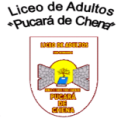 Liceo Pucará de Chena				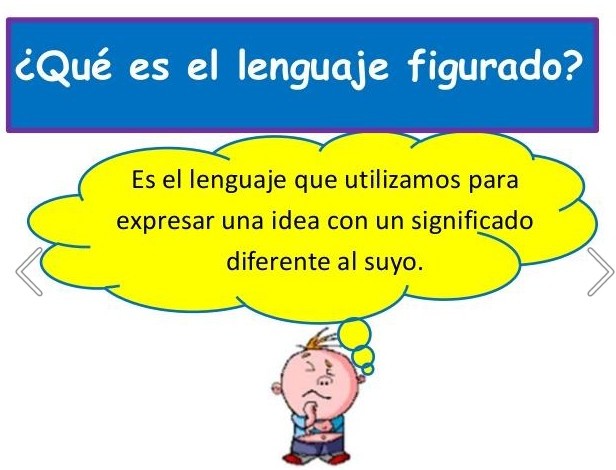 Liceo Pucará de Chena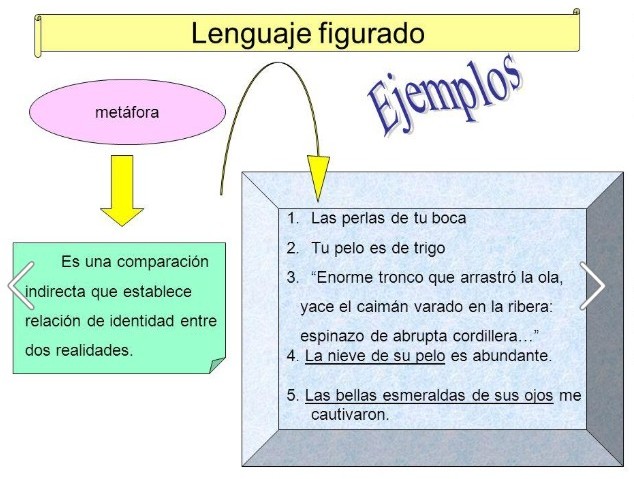   Liceo Pucará de Chena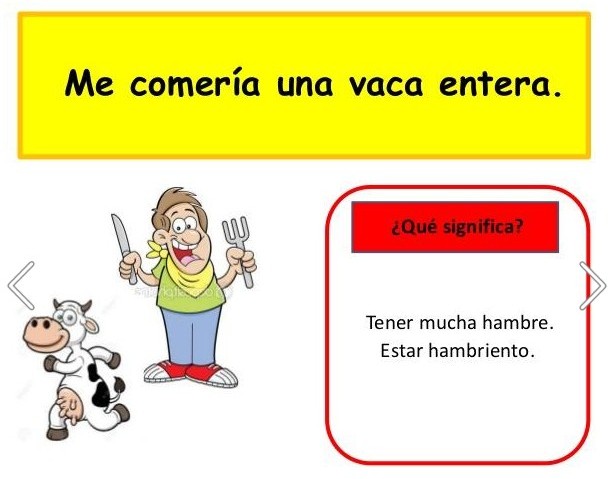 		Liceo Pucará de Chena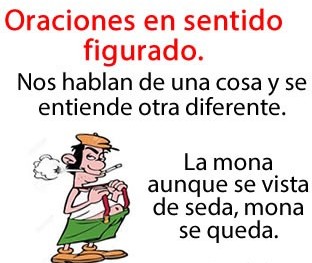 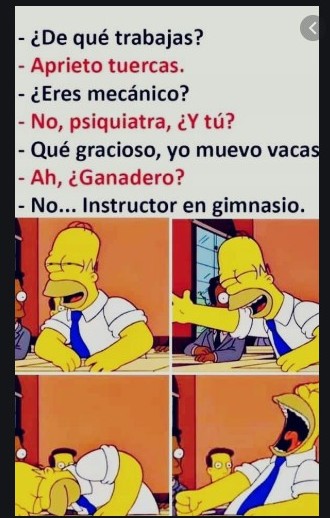 Liceo Pucará de ChenaA	ejercitar lo aprendido…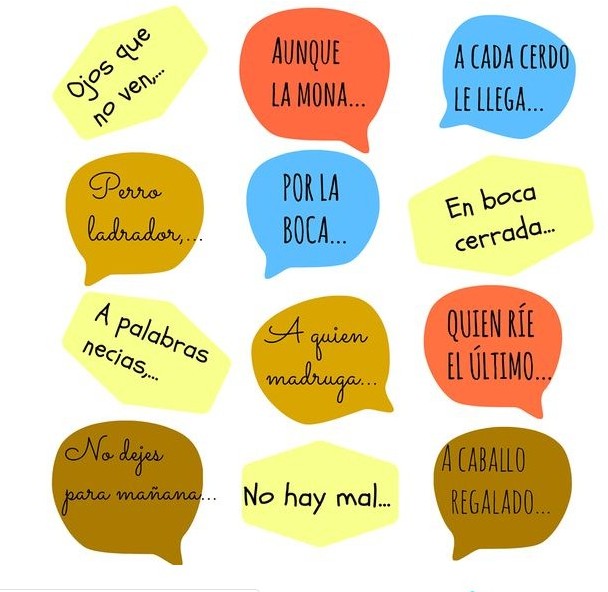              Liceo Pucará de Chena	Crea una oración utilizando lenguaje figurado.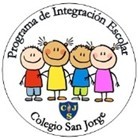 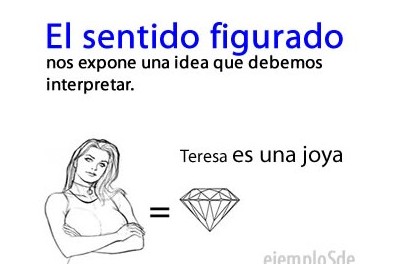 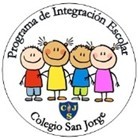 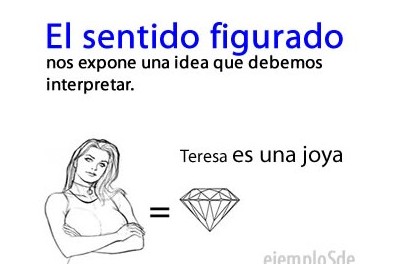 Liceo Pucará de Chena 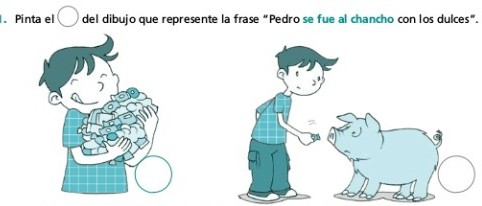 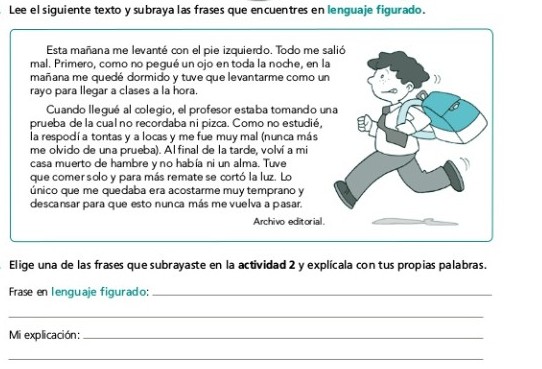 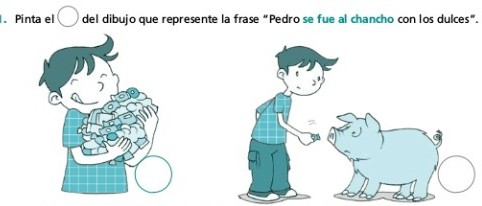 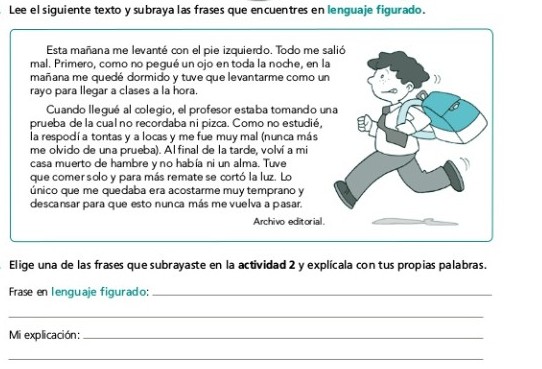 